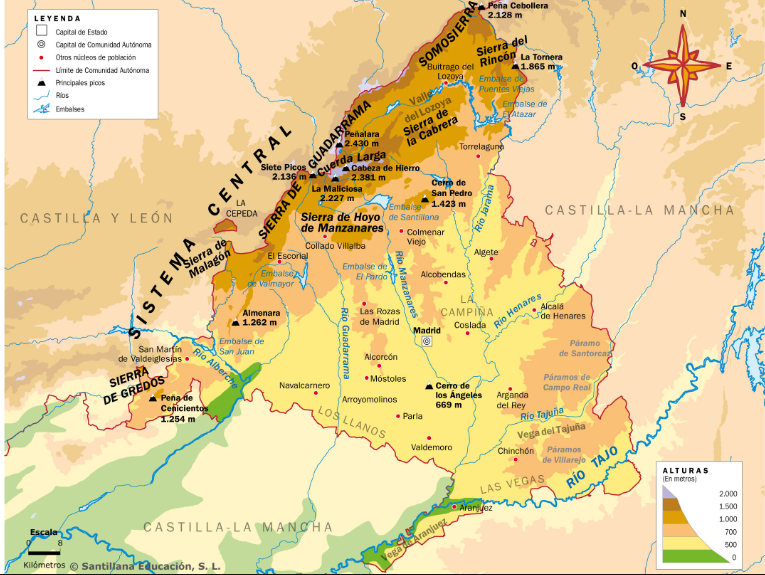 CUMBRE, CIRCO   Y  LAGUNASDE PEÑALARA(Parque  Natural de la                Sierra de Guadarrama)Has llegado a un Parque Natural y has subido muy alto (si llegases hasta la punta más alta ( 2430 metros).Las rocas que forman estas montañas te resultarán conocidas y si te digo que están formadas de tres minerales: cuarzo, feldespato y mica, seguro que ya sabes que se trata del …………………………, pero también puede ser …………………………………        En el Parque hay muchas zonas con agua, como: charcas, lagunas, arroyos y prados encharcados en donde viven y se reproducen diez especies de anfibios.Debemos tratarlos con mucho cuidado pues son animales muy delicados. SI ENCUENTRAS ALGUNO NO LO TOQUES, obsérvalo, fotografíalo… pero no molestes.El circo y las lagunas son de origen glaciar. ¿Te suena esa palabra?.................................................También vas a observar una estación meteorológica.En el centro de información vas a ver unos vídeos que han preparado para nosotros, pero antes . . .¿Sabes completar estas frases?Todos los anfibios tienen la piel ………………………………Todos los anfibios tienen reproducción ………………………….Los anfibios sufren …………………………………… es decir una serie de transformaciones desde que salen del huevo hasta que se hacen adultos.Las crías de los anfibios se  llaman……………………………………Y después ¿Sabrás adivinar  qué anfibios son los que se muestran en las fotos? Observa  con mucha atención el vídeo que te van a mostrar 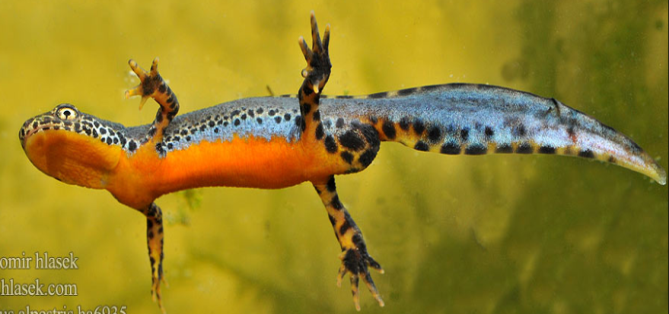 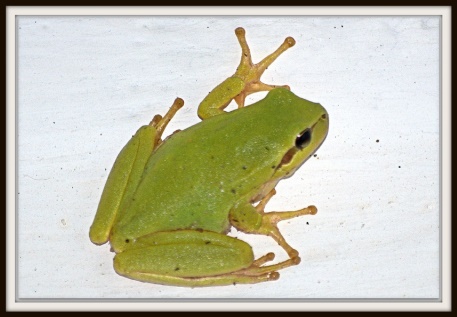 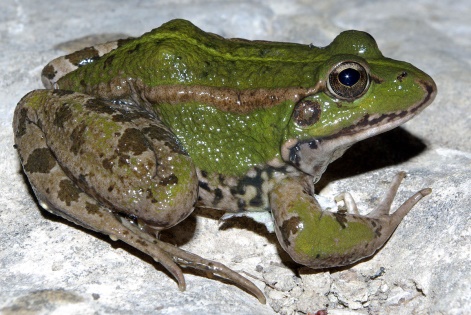 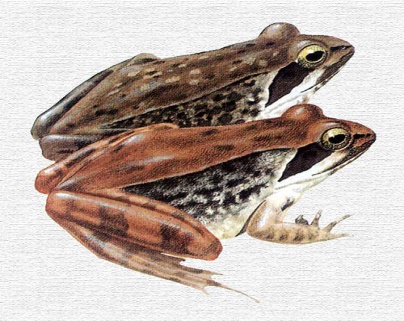 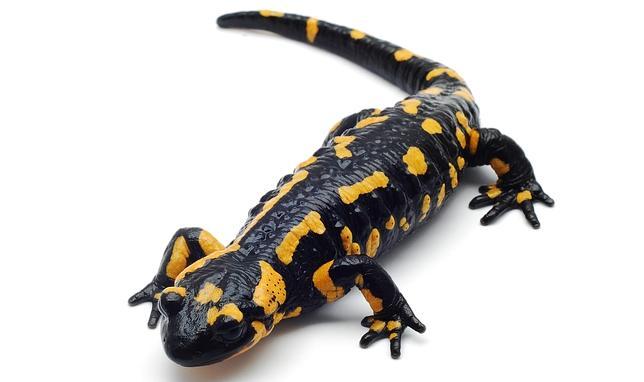 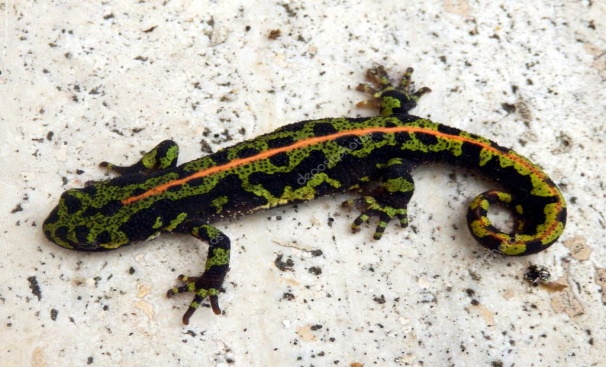 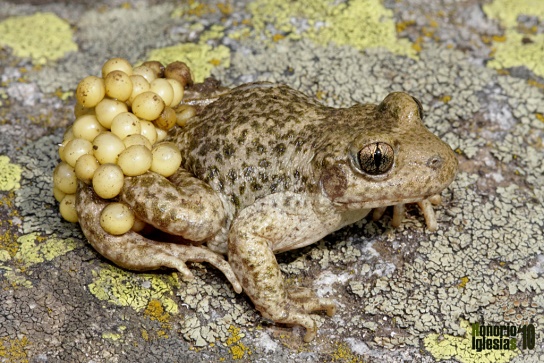 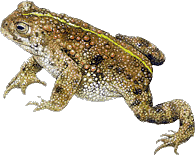 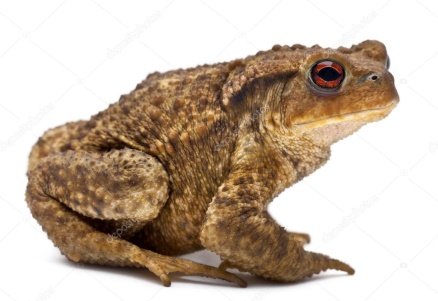 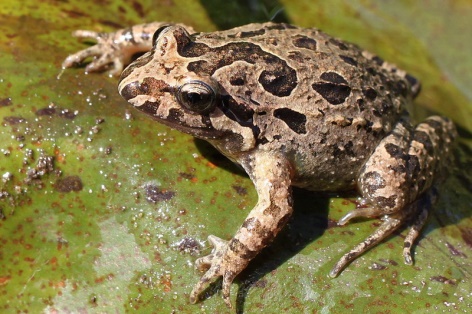 Y por último… cierra los ojos unos segundos, relájate y escucha….  ¿qué sonidos oyes?:………………………………………………………………………………………………………………………………………………………………………………………………………………………………………………………………………………………………………………………………………………………………………………………………………………………………………………………………………………………………………………………………………………………………………………………………10………………………………………………………………